NAME:  ____________________________ALGEBRACHAPTER 7TEST REVIEWSolve using any method.1. 	 					2.			Solve by setting the two equations				Solve by substituting the second equation into equal to each other						the first equation3.						4.	Solve by setting the two equations				Rewrite the first equation to be in standard equal to each other						form and multiply by -2 to eliminate the x’s5.						6.	Solve by adding the two equations to eliminate			Multiply the first equation by 2 to eliminatethe y’s.								the y’s.Write a system of equations and solve.1.  Two small pitchers and one large pitcher can hold 8 cups of water.  One large pitcher minus one small pitcher constitutes 2 cups of water.  How many cups of water can each pitcher hold?											The large pitcher holds 4 2/3											The small pitcher holds 3 1/32.  A test has twenty questions worth 36 points.  The test consists of True/False questions worth one point each.  There are some short answer/show work problems worth 5 points each.  How many of each type of question are on the test?16There are 4 short answer questions.There are 16 True/False questions.3.  Bill and Steve decide to spend the afternoon at an amusement park enjoying their favorite activities, the water slide and the gigantic Ferris wheel.  Their tickets are stamped each time they slide or ride.  At the end of the afternoon they have the following tickets:			     Fun Time Amusements		       Fun Time Amusements      Water Slide:  			        Water Slide:  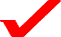      Ferris Wheel:  			        Ferris Wheel:       Total:  $17.70				        Total:  $15.50Bill’s Ticket				Steve’s TicketHow much does it cost to ride the Ferris Wheel?4.  Janice is mixing a container of water that is 95oF.  She has a second container of water that is 55oF.  How many liters of hot water and how many liters of cold water will she need to combine in order to have 12 liters of 70oF water?There are 4.5 liters of hot water.There are 7.5 liters of cold water.5.  A motorboat can go 16 miles downstream on a river in 20 minutes. It takes 30 minutes for this boat to go back upstream the same 16 miles. Find the speed of the boat in still water. miles/minuteThe time in this problem is given in minutes, so that your answer is also in minutes.  If you were to convert the rate to miles/hour, it would look like this:Graph the inequalities.1.	2.	3.  James has two part-time jobs.  He earns $6.75/hour working at the ice cream shop.  When he is babysitting his neighbor’s children, he earns $5/hour.  How many hours at each job can he work if he can work no more than 15 hours a week, but would like to earn at least $80 each week.A.  Write a system of inequalities.				B.  Graph your system.VariablesWays talked about:EquationsL = # of cups the large pitcher can holdAdding the two pitcherss = # of cups the small pitcher can holdSubtracting the small pitcher from the large pitcherVariablesWays talked about:EquationsT = # of true/false questionsNumber of problems on the test (20)S = # of short answer questionsNumber of points (35)VariablesWays talked about:EquationsW = cost of water slideBillF = cost of ferris wheelSteveVariablesWays talked about:EquationsH = liters of hot waterNumber of liters (12)C = liters of cold waterTemperature of waterVariablesWays talked about:Equationsr = speed of boat in still waterDownstreamc = speed of currentUpstream